ÁRLISTA BETA H-Safe termékek 2019. 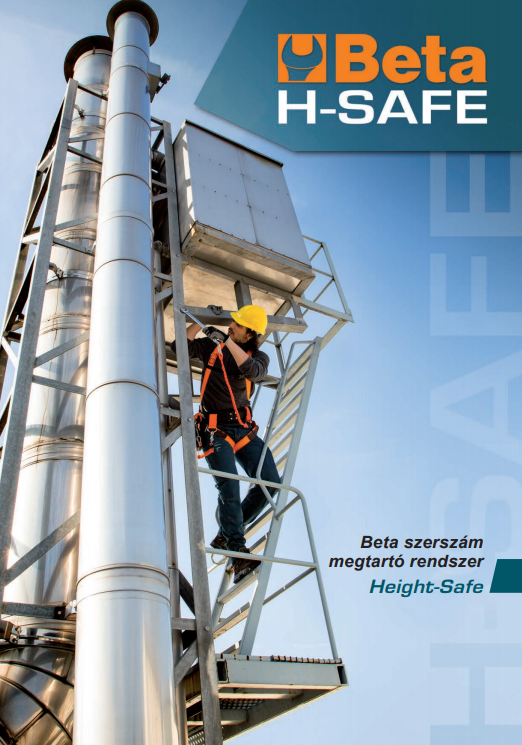 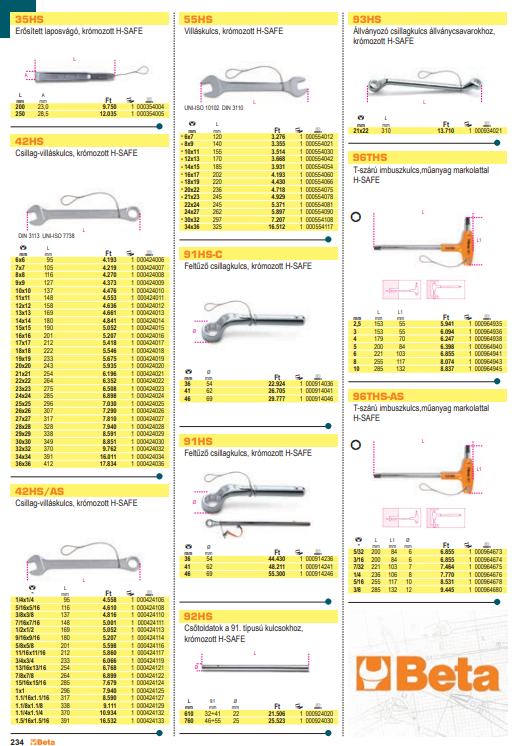 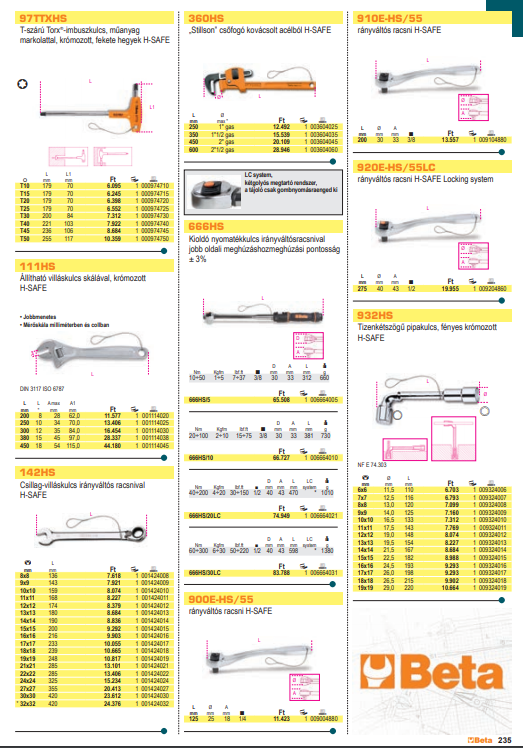 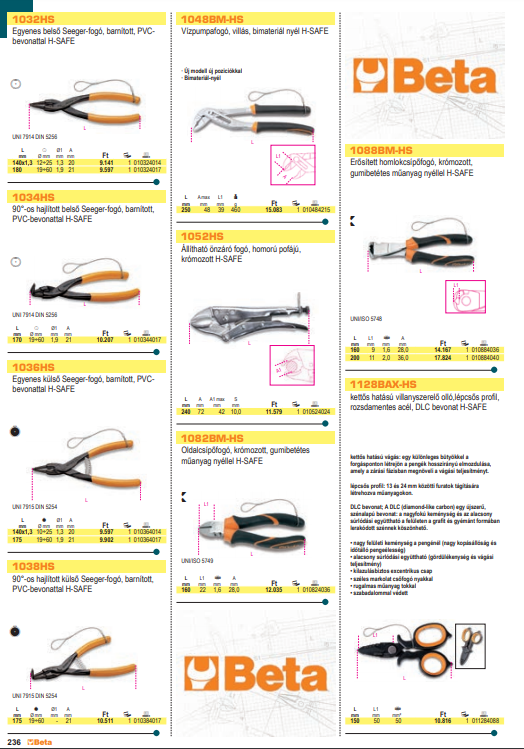 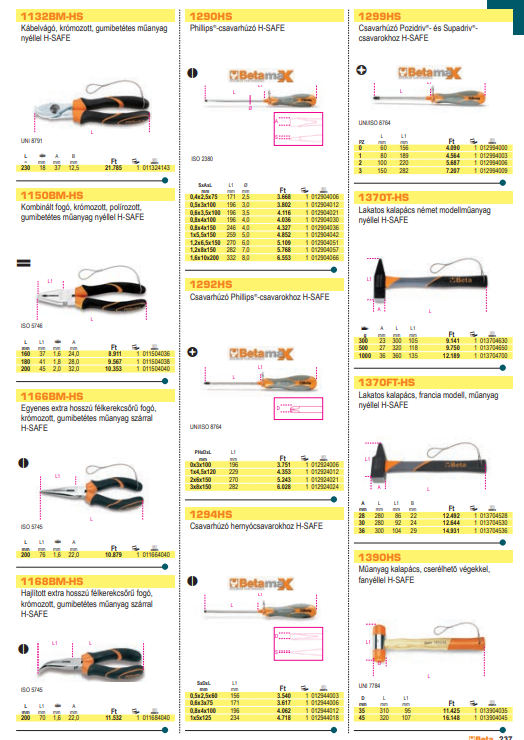 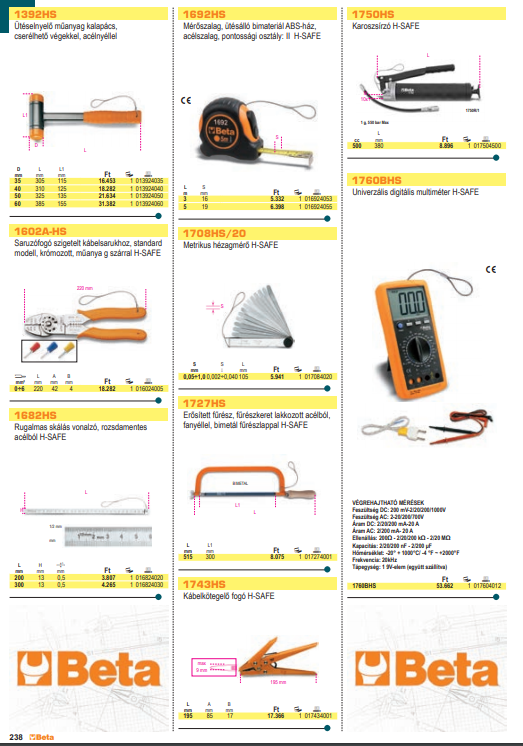 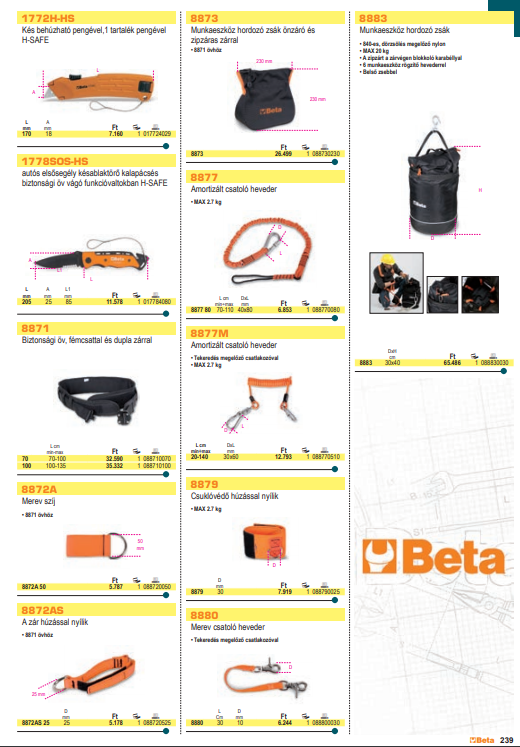 Az árak nettó átadási árak, nem tartalmazzák a 27%-os ÁFÁ-t, és 2020. január 31-vel érvényüket vesztik!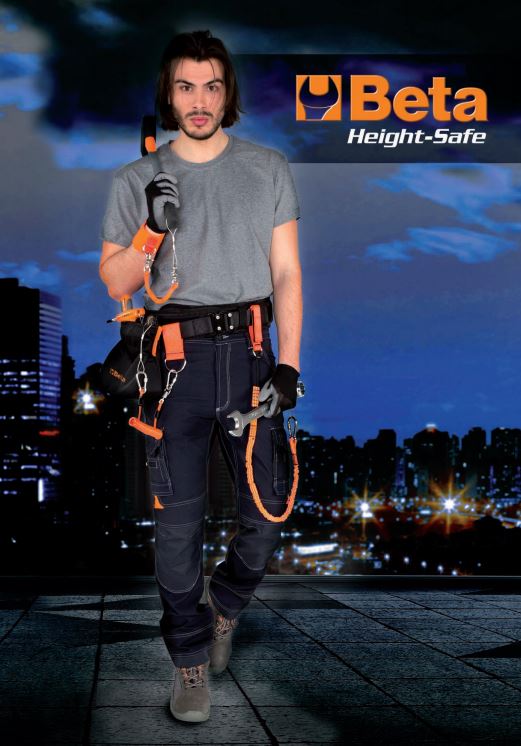 